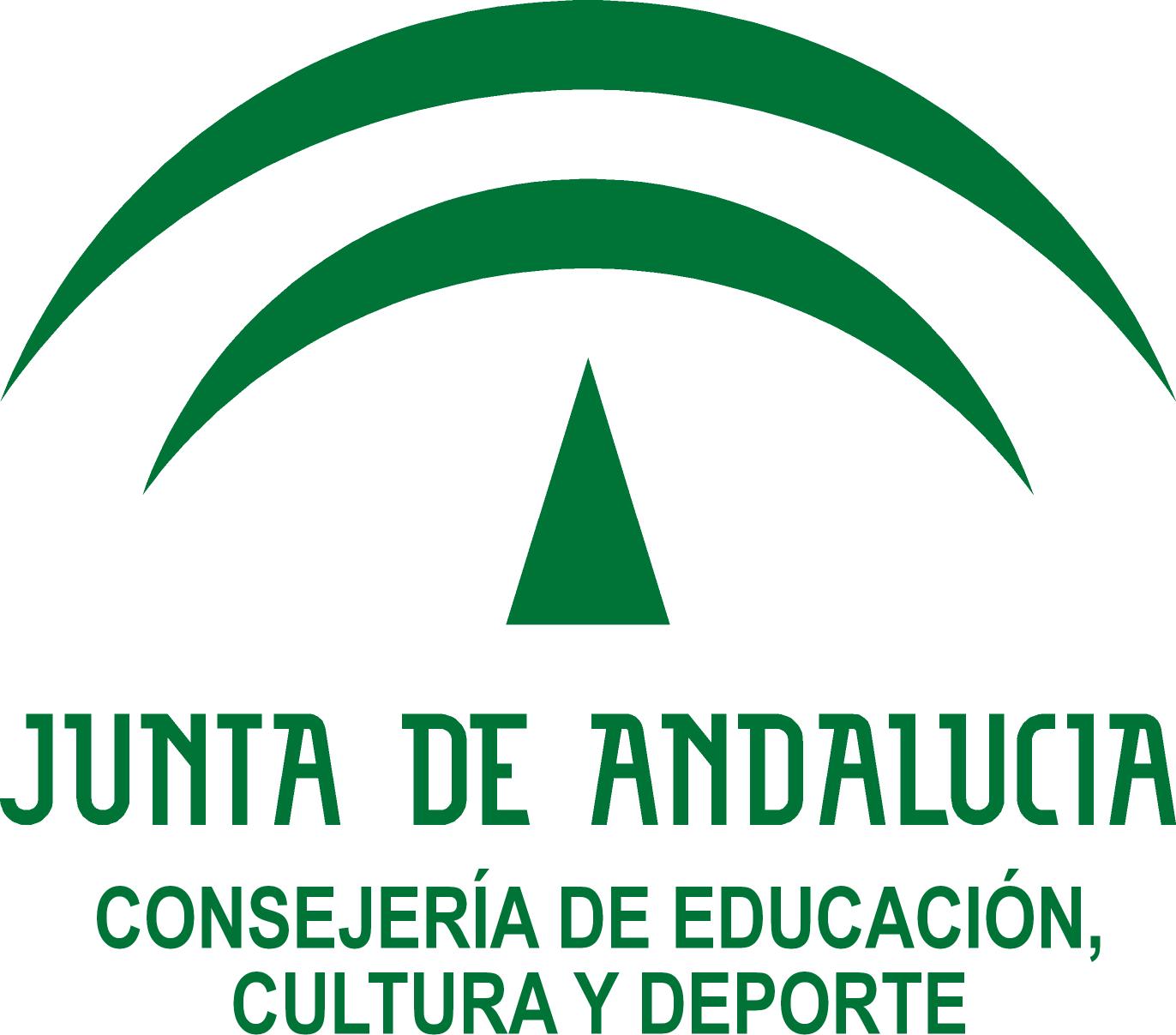 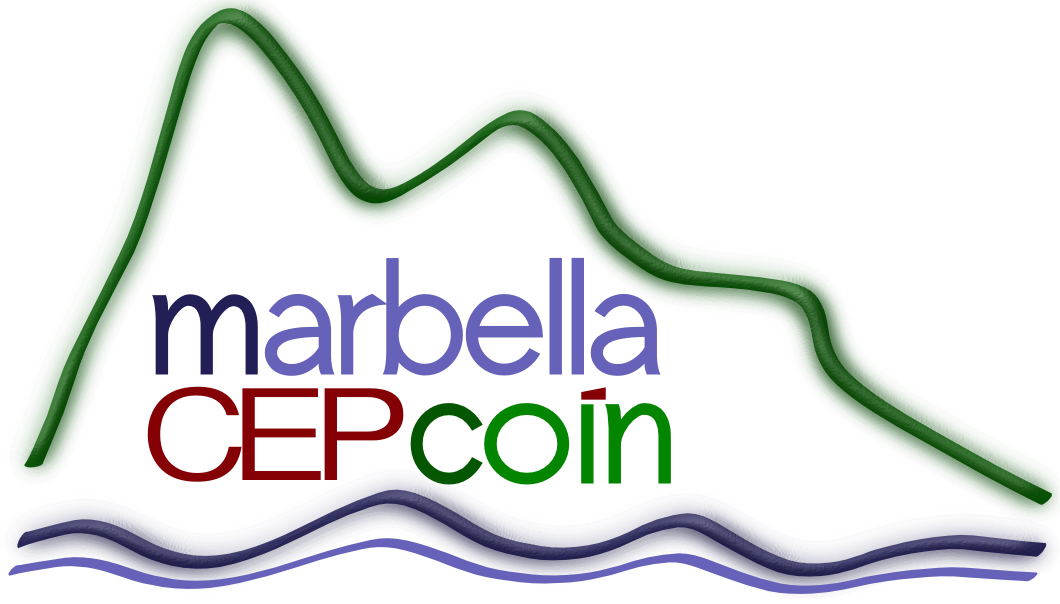 REFLEXIÓN FINAL  COMPETENCIAS CLAVE1. Grado de cumplimiento de los compromisos individuales: Tareas realizadas, materiales elaborados (en su caso)  y aplicación en el aula.En el plano personal, he de indicar que todos los objetivos a alcanzar planteados en esta UDI, tal como desarrollamos en equipo todos nuestros compañeros/as de ciclo, así como las tareas diseñadas para alcanzar dichos objetivos, se han llevado a la práctica de forma bastante satisfactorias: trabajos de investigación por equipo, exposiciones, realización de murales, adaptación de la historia a situaciones cotidianas… 2. Logros y dificultades en el proceso.Pienso que el mayor logro en este proceso  ha resultado, a su vez, la mayor dificultad. Me refiero al trabajo cooperativo y al reparto de roles. Sabemos que con estas técnicas de aprendizaje, los alumnos tienen la posibilidad de dar cada uno su propia perspectiva y sumar, y que también siempre se pueden ayudar mutuamente para aprender más y mejor; pero en la práctica, nos encontramos muchas veces que algunos ponen más empeño que otros en llevar a cabo el proyecto, y en nuestro caso ha pasado que, al comienzo, algunos integrantes no confiaban en sus compañeros y no querían que colaborasen. El reparto de roles no estaba siendo adecuado. Poco a poco se han ido dado cuenta que, si se ven más adecuados para realizar una labor, lo que han de hacer es ayudar a que el compañero/a aprenda de él/ella a realizar esa propia labor, en lugar de censurarles.        3. Conclusiones.La puesta en marcha ha resultado positiva y los alumnos sienten también estos proyectos como un soplo de aire fresco, un cambio de tendencia a lo que ellos están acostumbrados, se sienten más protagonistas, y eso les resulta motivador.Aún queda mucho por mejorar, eso es seguro, por ello creo que debemos seguir en esta dirección. 4. Perspectivas de continuidad para el próximo curso.Por lo que me consta, indicando que soy miembro de la comunidad educativa de este centro desde hace varios años, es que la intención será seguir desarrollando y elaborando proyectos de UDI tal como ha sido este año, ampliando el número de ellas si fuera posible. Así que, si el próximo curso sigo formando parte de este centro, la perspectiva será la de seguir aprendiendo, profundizando y desarrollando estas técnicas de trabajo.